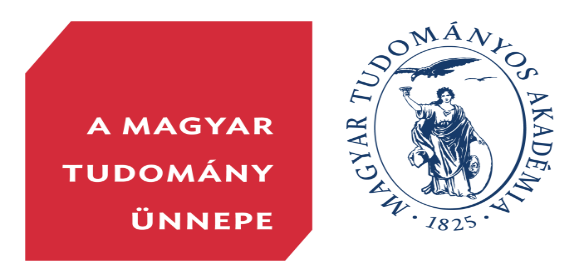 A Magyar Tudomány Ünnepe c. rendezvény-sorozat keretében a SZIE Gazdaság- és Társadalomtudományi Karának Faluszemináriumi kutatóműhelye a Magyar Regionális Tudományi Társaság Közép-magyarországi Tagozata, valamint a Doktoranduszok Országos Szövetsége Közgazdaságtudományi Osztály társszervezésében  2018. november 15. csütörtök 17 órakorkerekasztal beszélgetést rendezünkÖnrendelkezés és önkormányzatiságcímmel.Meghívott vendégek: Dr. Péti Márton egyetemi docens (Budapesti Corvinus Egyetem) Dr. Tóth Tamás egyetemi tanár (SZIE GTK, Gödöllő)Kozma Tibor polgármester, Csikvánd Köteles László polgármester, Komlóska Tématervezet:Miként társul az önkormányzatisághoz önrendelkezés?Mik az önkormányzatok lehetőségei és korlátai a helyi gazdaságfejlesztésben?  Területi tervezés önkormányzatokkal és/ vagy azok nélkül? Milyen jövőképet tartanak valószínűnek a hazai aprófalvak esetében az elkövetkező évtizedben?  A rendezvény helye: Szent István Egyetem,  Gödöllő 2100 Páter K. 1. Regionális Gazdaságtani és Vidékfejlesztési Intézet. Szénay terem (Főépület 4. emelet)A kerekasztal-beszélgetést megelőzően ezen a helyszínen 16-17 között a Szent István Egyetemen működő Faluszemináriumi kutatóműhely 2018. évi  komlóskai kutatásának első eredményei kerülnek bemutatásra.